تعهد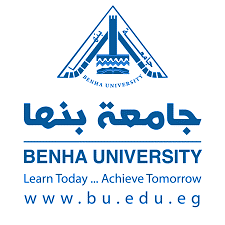 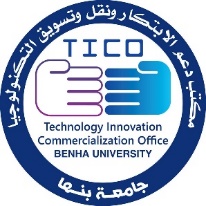 نتعهد نحن فريق العمل البحثي الخاص لرسالة (ماجيستير      دكتوراه) على ان نقوم بالتواصل والتعاون مع مكتب الملكية الفكرية وبراءات الاختراع بجامعة بنها فيما يتعلق بالأمور المعنية لإيداع طلب براءة اختراع.الكلية:............................................................القسم: ..........................................................أسماء أعضاء الفريق البحثي        يعتمد،،،                                                                عميد الكليةالاسمالصفةالتوقيع(1) ....................................(2) ....................................(3) ....................................(4) ....................................................................................................................................................................................................................................................................................................................................